28 Απριλίου, 2022ΔΕΛΤΙΟ ΤΥΠΟΥΔΕΙΚΤΗΣ ΒΙΟΜΗΧΑΝΙΚΗΣ ΠΑΡΑΓΩΓΗΣ: Φεβρουάριος 2022Ετήσια Μεταβολή +3,4%Ο Δείκτης Βιομηχανικής Παραγωγής για τον μήνα Φεβρουάριο 2022 έφθασε στις 124,9 μονάδες (βάση 2015=100), σημειώνοντας αύξηση 3,4% σε σύγκριση με τον Φεβρουάριο 2021. Κατά την περίοδο Ιανουαρίου – Φεβρουαρίου 2022, ο δείκτης παρουσίασε αύξηση 4,1% σε σύγκριση με την αντίστοιχη περίοδο του προηγούμενου έτους.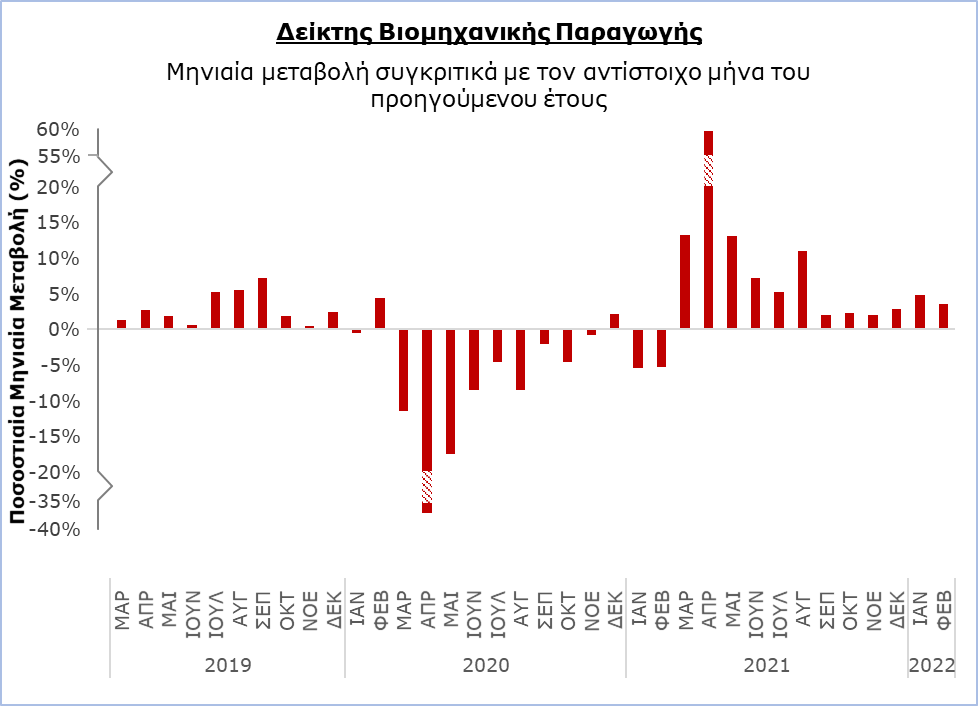 Στον τομέα της μεταποίησης παρατηρήθηκε αύξηση της τάξης του 0,8% σε σύγκριση με τον Φεβρουάριο του 2021. Αύξηση καταγράφηκε επίσης στους τομείς παροχής νερού και ανάκτησης υλικών (+22,6%) και παροχής ηλεκτρικού ρεύματος (+12,6%). Ο τομέας των μεταλλείων και λατομείων παρουσίασε μείωση κατά 3,1% σε σύγκριση με τον Φεβρουάριο του 2021.Στον μεταποιητικό τομέα, οι σημαντικότερες θετικές μεταβολές σε σύγκριση με τον Φεβρουάριο του 2021 παρουσιάστηκαν στις εξής οικονομικές δραστηριότητες: παραγωγή κλωστοϋφαντουργικών υλών, ειδών ένδυσης και δερμάτινων ειδών (+40,2%), κατασκευή ηλεκτρονικών και οπτικών προϊόντων και ηλεκτρολογικού εξοπλισμού (+6,7%), κατασκευή προϊόντων από ελαστικό και πλαστικές ύλες (+2,9%), βιομηχανία τροφίμων, ποτών και προϊόντων καπνού (+2,5%) και παραγωγή προϊόντων διύλισης πετρελαίου, χημικών ουσιών/προϊόντων και φαρμακευτικών προϊόντων και σκευασμάτων (+2,4%). Οι μοναδικές αρνητικές μεταβολές παρατηρήθηκαν στις δραστηριότητες βιομηχανίας ξύλου και κατασκευής προϊόντων από ξύλο και φελλό, εκτός από έπιπλα (-10,6%), κατασκευής άλλων μη μεταλλικών ορυκτών προϊόντων (-4,4%) και παραγωγής βασικών μετάλλων και κατασκευής μεταλλικών προϊόντων (-1,6%).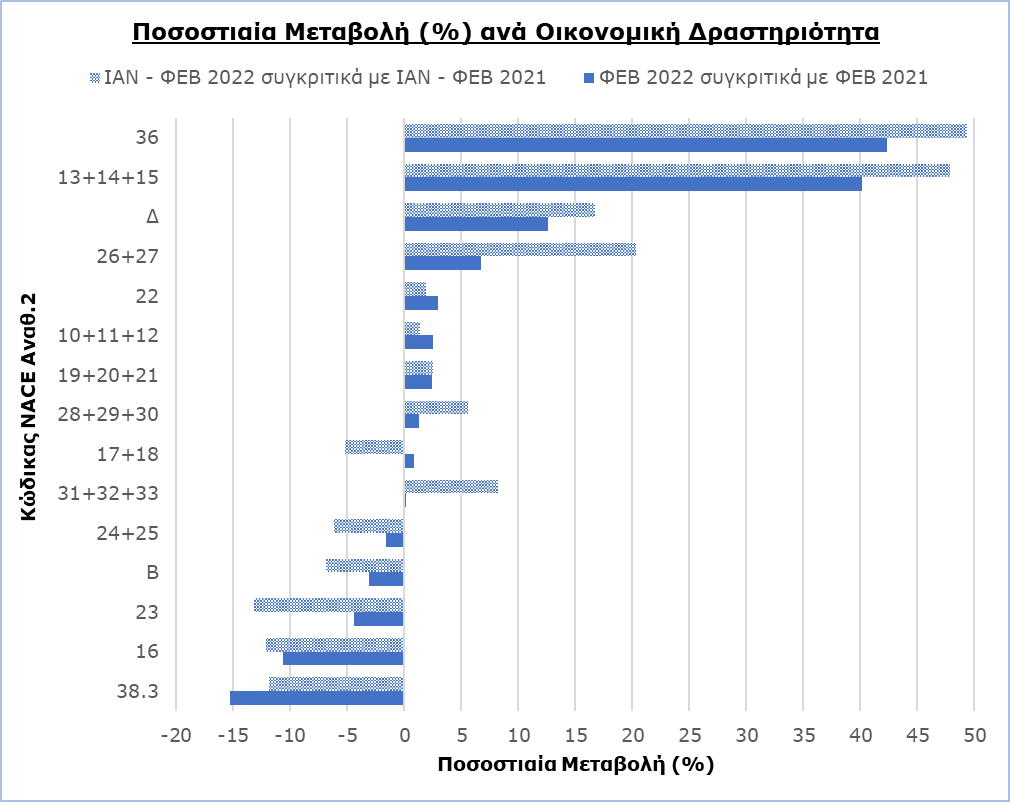 Συγκρίνοντας τους ρυθμούς μεταβολής για την περίοδο Ιανουαρίου – Φεβρουαρίου 2022 με την αντίστοιχη περίοδο του προηγούμενου έτους, οι σημαντικότερες αυξήσεις παρατηρούνται στις οικονομικές δραστηριότητες συλλογής, επεξεργασίας και παροχής νερού (+49,4%), παραγωγής κλωστοϋφαντουρ-γικών υλών, ειδών ένδυσης και δερμάτινων ειδών (+47,9%), κατασκευής ηλεκτρονικών και οπτικών προϊόντων και ηλεκτρολογικού εξοπλισμού (+20,3%), παροχής ηλεκτρικού ρεύματος (+16,8%) και κατα-σκευής επίπλων και επισκευής/εγκατάστασης μηχανημάτων και εξοπλισμού (+8,2%). Οι δραστηριότητες στις οποίες παρατηρούνται οι σημαντικότερες μειώσεις στην παραγωγή συγκριτικά με την περίοδο Ιανουαρίου – Φεβρουαρίου 2021 ήταν αυτές της κατασκευής μη μεταλλικών ορυκτών προϊόντων            (-13,2%), βιομηχανίας ξύλου και κατασκευής προϊόντων από ξύλο και φελλό, εκτός από έπιπλα (-12,1%), ανάκτησης υλικών (-11,9%), μεταλλείων και λατομείων (-6,9%) και παραγωγής βασικών μετάλλων και κατασκευής μεταλλικών προϊόντων (-6,1%).ΜΕΘΟΔΟΛΟΓΙΚΕΣ ΠΛΗΡΟΦΟΡΙΕΣΣκοπόςΟ Δείκτης Βιομηχανικής Παραγωγής εκφράζει τη μηνιαία μεταβολή του όγκου της παραγωγής στους τομείς των μεταλλείων και λατομείων, μεταποιητικών βιομηχανιών, παροχής ηλεκτρικού ρεύματος, παροχής νερού και ανάκτησης υλικών, δηλαδή στους τομείς Β, Γ, Δ και Ε της στατιστικής ταξινόμησης οικονομικών δραστηριοτήτων NACE Αναθ. 2 της Ευρωπαϊκής Ένωσης. Στον δείκτη δεν περιλαμβάνονται η επεξεργασία λυμάτων, η συλλογή, επεξεργασία και διάθεση αποβλήτων και οι δραστηριότητες εξυγίανσης, δηλαδή οι κώδικες 37, 38.1, 38.2 και 39 του τομέα Ε.Συλλογή στοιχείωνΗ συλλογή των δεδομένων γίνεται από τη Στατιστική Υπηρεσία, είτε με τηλεφωνικές συνεντεύξεις είτε με αποστολή τηλεομοιότυπων είτε μέσω του ηλεκτρονικού ταχυδρομείου. Η συλλογή ξεκινά πέντε με δέκα μέρες μετά το τέλος της υπό εξέταση περιόδου και συνήθως ολοκληρώνεται μέσα σε ενάμιση μήνα. Στον τομέα των μεταλλείων και λατομείων καλύπτονται τα κύρια λατομικά προϊόντα, αλλά όχι οι υποστηρικτικές δραστηριότητες για την άντληση φυσικού αερίου. Στη μεταποίηση καλύπτονται όλες οι επιχειρήσεις με αξία παραγωγής 1.700.000 ευρώ και άνω ή που απασχολούν 20 ή περισσότερα άτομα ενώ λαμβάνεται δείγμα από τις μικρότερες επιχειρήσεις. Η Αρχή Ηλεκτρισμού Κύπρου παρέχει στοιχεία παραγωγής, ενώ στοιχεία λαμβάνονται και από τα Συμβούλια Υδατοπρομήθειας και τις μονάδες αφαλάτωσης.Μέθοδος υπολογισμού και πρακτικές δημοσίευσηςΟ Δείκτης Βιομηχανικής Παραγωγής έχει ως έτος βάσης το 2015, δείχνει δηλαδή τη μηνιαία μεταβολή στην παραγωγή σε σχέση με τον μηνιαίο μέσο όρο της παραγωγής κατά το 2015. Κατά το έτος βάσης, ο μέσος όρος των Δεικτών Παραγωγής για τους δώδεκα μήνες είναι 100,0. Για παράδειγμα, αν ο Δείκτης Παραγωγής για κάποιο μήνα είναι 103,4 αυτό σημαίνει ότι η παραγωγή για τον συγκεκριμένο μήνα αυξήθηκε κατά 3,4% σε σχέση με τη μέση μηνιαία παραγωγή του 2015.Για τον καταρτισμό του ολικού Δείκτη Βιομηχανικής Παραγωγής, υπολογίζεται ο σταθμισμένος μέσος όρος των επιμέρους δεικτών για τους διάφορους κλάδους της βιομηχανίας, όπως αυτοί ορίζονται στη στατιστική ταξινόμηση οικονομικών δραστηριοτήτων NACE Αναθ. 2. Οι συντελεστές που χρησιμοποιούνται για τη στάθμιση προέρχονται από την προστιθέμενη αξία παραγωγής των επιχειρήσεων κατά το έτος βάσης (2015) και αντικατοπτρίζουν την προστιθέμενη αξία κάθε υποτομέα σε σχέση με το σύνολο της προστιθέμενης αξίας του τομέα της Βιομηχανίας.Ο καταρτισμός του Δείκτη Βιομηχανικής Παραγωγής γίνεται στο πλαίσιο εφαρμογής του Κανονισμού    (ΕE) 2019/2152 σχετικά με τις ευρωπαϊκές στατιστικές για τις επιχειρήσεις. Ο Δείκτης αποστέλλεται κάθε μήνα στη Στατιστική Υπηρεσία της Ευρωπαϊκής Ένωσης (Eurostat) και σε διορθωμένη μορφή (με εποχική διόρθωση και με διόρθωση βάσει του αριθμού των εργάσιμων ημερών). Για τη δημοσίευση σε εθνικό επίπεδο δε γίνονται διορθώσεις.Για περισσότερες πληροφορίες: Πύλη Στατιστικής Υπηρεσίας, υπόθεμα ΒιομηχανίαCYSTAT-DB (Βάση Δεδομένων)Προκαθορισμένοι Πίνακες (Excel)Επικοινωνία Γεωργία Ανδρέου: Τηλ.: +357 22602148, Ηλ. Ταχ.: gandreou@cystat.mof.gov.cyΧαράλαμπος Αλκιβιάδους: Τηλ.: +357 22602189, Ηλ. Ταχ.: calkiviadous@cystat.mof.gov.cy Πίνακας Κώδικας (NACE Αναθ. 2)Οικονομική ΔραστηριότηταΔείκτης (2015=100)Ποσοστιαία Μεταβολή (%)Ποσοστιαία Μεταβολή (%)Κώδικας (NACE Αναθ. 2)Οικονομική ΔραστηριότηταΦεβ 2022Φεβ 2022/ Φεβ 2021Ιαν-Φεβ 2022/Ιαν-Φεβ 2021ΒΜΕΤΑΛΛΕΙΑ ΚΑΙ ΛΑΤΟΜΕΙΑ186,3-3,1-6,9ΓΜΕΤΑΠΟΙΗΣΗ 132,10,80,010+11+12Βιομηχανία Τροφίμων, Ποτών και Προϊόντων Καπνού109,42,51,413+14+15Παραγωγή Κλωστοϋφαντουργικών Υλών, Ειδών Ένδυσης και Δερμάτινων Ειδών118,340,247,916Βιομηχανία Ξύλου και Κατασκευή Προϊόντων από Ξύλο και Φελλό, εκτός από Έπιπλα126,3-10,6-12,117+18Κατασκευή Χαρτιού και Προϊόντων από Χαρτί και Εκτυπώσεις70,90,9-5,119+20+21Παραγωγή Προϊόντων Διύλισης Πετρελαίου, Χημικών Ουσιών και Προϊόντων και Φαρμακευτικών Προϊόντων και Σκευασμάτων135,12,42,522Κατασκευή Προϊόντων από Ελαστικό και Πλαστικές Ύλες129,22,92,023Κατασκευή Άλλων Μη Μεταλλικών Ορυκτών Προϊόντων181,3-4,4-13,224+25Παραγωγή Βασικών Μετάλλων και Κατασκευή Μεταλλικών Προϊόντων162,0-1,6-6,126+27Κατασκευή Ηλεκτρονικών και Οπτικών Προϊόντων και Ηλεκτρολογικού Εξοπλισμού192,86,720,328+29+30Κατασκευή Μηχανημάτων και Ειδών Εξοπλισμού, Μηχανοκίνητων Οχημάτων και Λοιπού Εξοπλισμού Μεταφορών122,51,25,631+32+33Κατασκευή Επίπλων, Άλλες Μεταποιητικές Δραστηριότητες και Επισκευή και Εγκατάσταση Μηχανημάτων και Εξοπλισμού147,50,18,2ΔΠΑΡΟΧΗ ΗΛΕΚΤΡΙΚΟΥ ΡΕΥΜΑΤΟΣ102,612,616,8ΕΠΑΡΟΧΗ ΝΕΡΟΥ ΚΑΙ ΑΝΑΚΤΗΣΗ ΥΛΙΚΩΝ110,222,629,036Συλλογή, Επεξεργασία και Παροχή Νερού 113,642,449,438.3Ανάκτηση Υλικών100,5-15,3-11,9Β+Γ+Δ+ΕΓΕΝΙΚΟΣ ΔΕΙΚΤΗΣ124,93,44,1